Unit 2 Diagnostic Test1. A ball is stationary on a flat frictionless surface and then is pushed in two ways on the surface (Case I and Case II).  The forces shown act for 10 seconds, and then the ball rolls freely.  Consider the speed of the ball when it is rolling freely after the forces are applied.For the ball in Case II to move at the same speed as the ball in case I 	______ 	______ 	______ 	______ 	______is impossible because a force at an angle cannot produce the same result as horizontal and vertical forces 	______2. A ball of weight W is kept in equilibrium by two cords.  In cases 1 and 2, the cords are oriented at different angles as shown.  The tensions are denoted as T1 for case 1 and T2 for case 2.How are the tensions in the two cases related to each other? T1 < T2 _____                  T1 = T2 ______               T1 > T2 ______Explain your answer.3. A 10 lb truck with freely spinning wheels is kept in equilibrium on a 20 ramp with a spring scale oriented parallel to the ramp.  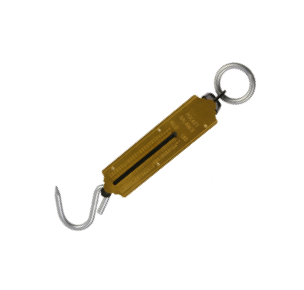 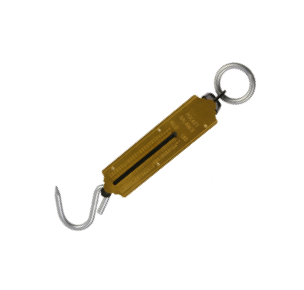 Circle the correct direction of the force of the ramp on the truck.The magnitude of the force of the ramp on the truck is:10 lb			______(10 lb) cos 20	______(10 lb) sin 20	______(10 lb)/cos 20	______(10 lb)/sin 20	______4. A 10 lb block rests on a table. The static coefficient of friction between the table and the block is s = 0.3. A finger pushes on the block with a force of 1 lb.Circle one of the following to indicate the direction of the friction force or if there is none.What is the magnitude of the friction force?0	______1 lb	______2 lb	______3 lb	______4 lb	______Cannot be determined	______